Publicado en CDMX el 11/07/2024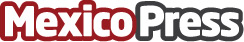 Danfoss aumenta inversión en México para fortalecer su posición como socio de descarbonización Danfoss México amplía su alcance en el mercado mexicano y al mismo tiempo fabrica productos para satisfacer la creciente demanda estadounidense de productos energéticamente eficientesDatos de contacto:Lorena CarreñoMarketingQ5528553031Nota de prensa publicada en: https://www.mexicopress.com.mx/danfoss-aumenta-inversion-en-mexico-para Categorías: Ecología Industria Alimentaria Innovación Tecnológica Sector Energético http://www.mexicopress.com.mx